December 4, 2018Journal Entry #32ART THINK: See if you can guess which of the following statements about Michelangelo were true and which are false:He lived in a monastery for most of his adult life.He had a broken nose from a fistfight with a rival sculptor.He was badly burned as a child and was weak and sickly most of his adult life.He often wore his dog-skin boots to bed.He only signed one of his works of art.Now record on your Assignment/Homework Log the following:Discuss objectives for the day or what we will try to get done:Work on Cropped Image drawing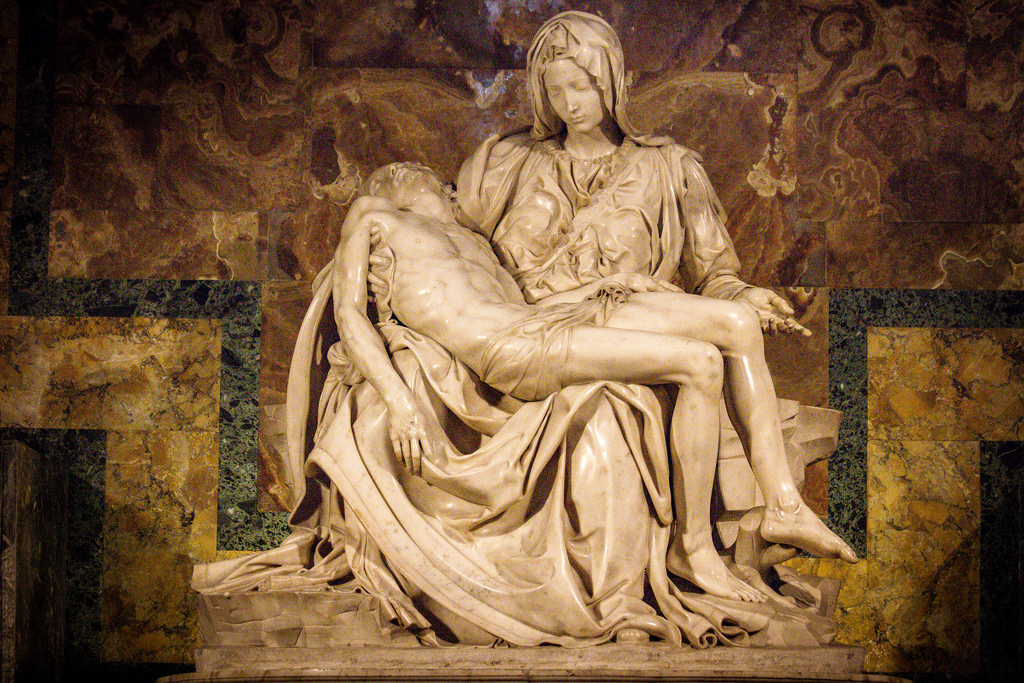 Assignment/HomeworkDue DateHW: sketch book #20 (draw something from observation 30 min)Next timeCropped imageDecember 10th 